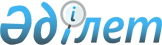 Қаратал аудандық мәслихатының 2012 жылғы 24 желтоқсандағы "Қаратал ауданының 2013-2015 жылдарға арналған аудандық бюджеті туралы" N 15-58 шешіміне өзгерістер енгізу туралы
					
			Күшін жойған
			
			
		
					Алматы облысы Қаратал аудандық мәслихатының 2013 жылғы 04 шілдедегі N 20-84 шешімі. Алматы облысының әділет департаментімен 2013 жылы 16 шілдеде N 2403 болып тіркелді. Күші жойылды - Алматы облысы Қаратал аудандық мәслихатының 2014 жылғы 14 сәуірдегі № 30-129 шешімімен      Ескерту. Күші жойылды - Алматы облысы Қаратал аудандық мәслихатының 14.04.2014 № 30-129 шешімімен.

      РҚАО ескертпесі.

      Құжаттың мәтінінде түпнұсқасының пунктуациясы мен орфографиясы сақталған.



      Қазақстан Республикасының 2008 жылғы 4 желтоқсандағы Бюджет Кодексінің 106-бабы 2-тармағының 4) тармақшасына және 109-бабының 5-тармағына, Қазақстан Республикасының 2001 жылғы 23 қаңтардағы "Қазақстан Республикасындағы жергілікті мемлекеттік басқару және өзін-өзі басқару туралы" Заңының 6-бабы 1-тармағының 1) тармақшасына сәйкес, Қаратал аудандық мәслихаты ШЕШІМ ҚАБЫЛДАДЫ:



      1. Қаратал аудандық мәслихатының 2012 жылғы 24 желтоқсандағы "Қаратал ауданының 2013-2015 жылдарға арналған аудандық бюджеті туралы" N 15-58 шешіміне (2012 жылғы 28 желтоқсандағы нормативтік құқықтық актілерді мемлекеттік тіркеу Тізіліміне 2260 нөмірімен енгізілген, 2013 жылғы 11 қаңтардағы N 2 "Қаратал" газетінде жарияланған), Қаратал ауданы маслихатының 2013 жылғы 6 наурыздағы "Қаратал аудандық маслихатының 2012 жылғы 24 желтоқсанындағы "Қаратал ауданының 2013-2015 жылдарға арналған аудандық бюджеті туралы" N 15-58 шешіміне өзгерістер енгізу туралы" N 16-66 шешіміне (2013 жылғы 15 наурыздағы нормативтік құқықтық актілерді мемлекеттік тіркеу Тізіліміне 2335 нөмірімен енгізілген, 2013 жылғы 29 наурыздағы N 13 "Қаратал" газетінде жарияланған), Қаратал ауданы маслихатының 2013 жылғы 4 маусымдағы "Қаратал аудандық маслихатының 2012 жылғы 24 желтоқсанындағы "Қаратал ауданының 2013-2015 жылдарға арналған аудандық бюджеті туралы" N 15-58 шешіміне өзгерістер енгізу туралы" N 18-82 шешіміне (2013 жылғы 12 маусымдағы нормативтік құқықтық актілерді мемлекеттік тіркеу Тізіліміне 2370 нөмірімен енгізілген, 2013 жылғы 21 маусымдағы N 24 "Қаратал" газетінде жарияланған) келесі өзгерістер енгізілсін:



      1-тармақтағы жолдар бойынша:

      1) "Кірістер" "4355269" саны "4312731" санына ауыстырылсын, соның ішінде:

      "трансферттерден түсетін түсімдер" "4211056" саны "4168518" санына ауыстырылсын.

      2) "Шығындар" "4386859" саны "4344321" санына ауыстырылсын.



      2. Көрсетілген шешімнің 1 қосымшасы осы шешімнің 1 қосымшасына сәйкес жаңа редакцияда баяндалсын.



      3. Осы шешімнің орындалуын бақылау Қаратал аудандық мәслихаттың "Жоспарлау, бюджет, шаруашылық қызмет, құрылыс, жерді пайдалану, табиғат қорғау және табиғи қорды ұтымды пайдалану мәселелері жөніндегі" тұрақты комиссиясына жүктелсін.



      4. Осы шешім 2013 жылдың 1 қаңтарынан қолданысқа енгізіледі.

  

Қаратал ауданының 2013 жылға арналған аудандық бюджеті
					© 2012. Қазақстан Республикасы Әділет министрлігінің «Қазақстан Республикасының Заңнама және құқықтық ақпарат институты» ШЖҚ РМК
				Қаратал аудандық мәслихатының

 сессия төрағасы:

 Р. Жапарқұлов

 Қаратал аудандық

 мәслихатының хатшысы:

 Б. Смаилов

 "КЕЛІСІЛДІ"

 "Қаратал ауданының экономика

 және бюджеттік жоспарлау

 бөлімі" мемлекеттік

 мекемесінің басшысы:

 Ертай Нұрпазылұлы Нұрпазылов

 04 шілде 2013 жыл

 

Қаратал аудандық мәслихатының

2013 жылғы 4 шілдедегі N 20-84

"Қаратал аудандық мәслихатының

2012 жылғы 24 желтоқсандағы

"Қаратал ауданының 2013-2015

жылдарға арналған аудандық

бюджеті туралы" N 15-58

шешіміне өзгерістер мен

толықтырулар енгізу

туралы" шешіміне

1 қосымша

Қаратал аудандық мәслихатының

2012 жылғы 24 желтоқсандағы

N 15-58 "Қаратал ауданының

2013-2015 жылдарға арналған

аудандық бюджеті туралы"

шешімімен бекітілген

1 қосымшаСанаты

 Санаты

 Санаты

 Санаты

 Сомасы

(мың

теңге)

 Сынып

 Сынып

 Сынып

 Сомасы

(мың

теңге)

 Ішкі сынып

 Ішкі сынып

 Сомасы

(мың

теңге)

 Атауы

 Сомасы

(мың

теңге)

 1. КІРІСТЕР

 4312731

 1

 Салықтық түсімдер

 133660

 04.

 Меншікке салынатын салықтар

 118376

 1

 Мүлікке салынатын салықтар

 46606

 3

 Жер салығы

 15960

 4

 Көлік құралдарына салынатын салық

 54290

 5

 Бірыңғай жер салығы

 1520

 05.

 Тауарларға, жұмыстарға және қызметтерге

салынатын iшкi салықтар

 11357

 2

 Акциздер

 3047

 3

 Табиғи және басқа ресурстарды

пайдаланғаны үшiн түсетiн түсiмдер

 1360

 4

 Кәсіпкерлік және кәсіби қызметті

жүргізгені үшін алынатын алымдар

 5513

 5

 Ойын бизнесіне салық

 1437

 08.

 Заңдық мәнді іс-әрекеттерді жасағаны және

(немесе) оған уәкілеттігі бар мемлекеттік

органдар немесе лауазымды адамдар құжаттар

бергені үшін алынатын міндетті төлемдер

 3927

 1

 Мемлекеттік баж

 3927

 2

 Салықтық емес түсімдер

 8393

 01.

 Мемлекет меншігінен түсетін түсімдер

 1196

 5

 Мемлекет меншігіндегі мүлікті жалға

беруден түсетін кірістер

 1196

 06.

 Басқа да салықтық емес түсімдер

 7197

 1

 Басқа да салықтық емес түсімдер

 7197

 3

 Негізгі капиталды сатудан түсетін түсімдер

 2160

 03.

 Жерді және материалдық емес активтерді

сату

 2160

 1

 Жерді сату

 2160

 4

 Трансферттерден түсетін түсімдер

 4168518

 02.

 Мемлекеттік басқарудың жоғары тұрған

органдарынан түсетін трансферттер

 4168518

 2

 Облыстық бюджеттен түсетін трансферттер

 4168518

 Функционалдық топ

 Функционалдық топ

 Функционалдық топ

 Функционалдық топ

 Функционалдық топ

 Функционалдық топ

 Сомасы

(мың

теңге)

 Кіші функция

 Кіші функция

 Кіші функция

 Кіші функция

 Кіші функция

 Сомасы

(мың

теңге)

 Бюджеттік бағдарламалардың әкімшісі

 Бюджеттік бағдарламалардың әкімшісі

 Бюджеттік бағдарламалардың әкімшісі

 Бюджеттік бағдарламалардың әкімшісі

 Сомасы

(мың

теңге)

 Бағдарлама

 Бағдарлама

 Бағдарлама

 Сомасы

(мың

теңге)

 Кіші бағдарлама

 Кіші бағдарлама

 Сомасы

(мың

теңге)

 Атауы

 Сомасы

(мың

теңге)

 2. ШЫҒЫНДАР

 4344321

 1

 Жалпы сипаттағы мемлекеттік

қызметтер

 204202

 1

 Мемлекеттік басқарудың жалпы

функцияларын орындайтын өкілді,

атқарушы және басқа органдар

 182248

 112

 Аудан мәслихатының аппараты

 12681

 001

 000

 Аудан мәслихатының қызметін

қамтамасыз ету жөніндегі қызметтер

 12521

 003

 000

 Мемлекеттік органдардың күрделі

шығыстары

 160

 122

 Аудан әкімінің аппараты

 59244

 001

 000

 Аудан әкімінің қызметін қамтамасыз

ету жөніндегі қызметтер

 57302

 003

 000

 Мемлекеттік органдардың күрделі

шығыстары

 1942

 123

 Қаладағы аудан, аудандық маңызы бар

қала, кент, ауыл (село) ауылдық

(селолық) округ әкімінің аппараты

 110323

 001

 000

 Қаладағы аудан, аудандық маңызы бар

қаланың, кент, ауыл (село), ауылдық

(селолық) округ әкімінің қызметін

қамтамасыз ету жөніндегі қызметтер

 107303

 022

 000

 Мемлекеттік органның күрделі

шығыстары

 3020

 2

 Қаржылық қызмет

 12521

 452

 Ауданның қаржы бөлімі

 12521

 001

 000

 Аудандық бюджетті орындау және

коммуналдық меншікті саласындағы

мемлекеттік саясатты іске асыру

жөніндегі қызметтер

 11267

 003

 000

 Салық салу мақсатында мүлікті

бағалауды жүргізу

 589

 010

 000

 Жекешелендіру, коммуналдық меншікті

басқару, жекешелендіруден кейінгі

қызмет және осыған байланысты

дауларды реттеу

 665

 5

 Жоспарлау және статистикалық қызмет

 9433

 453

 Ауданның экономика және бюджеттік

жоспарлау бөлімі

 9433

 001

 000

 Экономикалық саясатты, мемлекеттік

жоспарлау жүйесін қалыптастыру және

дамыту және ауданды басқару

саласындағы мемлекеттік саясатты

іске асыру жөніндегі қызметтер

 9433

 2

 Қорғаныс

 79656

 1

 Әскери мұқтаждар

 1555

 122

 Аудан әкімінің аппараты

 1555

 005

 000

 Жалпыға бірдей әскери міндетті

атқару шеңберіндегі іс-шаралар

 1555

 2

 Төтенше жағдайлар жөнiндегi

жұмыстарды ұйымдастыру

 78101

 122

 Аудан әкімінің аппараты

 78101

 006

 000

 Аудан ауқымындағы төтенше

жағдайлардың алдын алу және жою

 77296

 007

 000

 Аудандық (қалалық) ауқымдағы дала

өрттерінің, сондай-ақ мемлекеттік

өртке қарсы қызмет органдары

құрылмаған елдi мекендерде өрттердің

алдын алу және оларды сөндіру

жөніндегі іс-шаралар

 805

 3

 Қоғамдық тәртіп, қауіпсіздік,

құқықтық, сот, қылмыстық-атқару

қызметі

 795

 9

 Қоғамдық тәртіп және қауіпсіздік

саласындағы басқа да қызметтер

 795

 458

 Ауданның тұрғын үй-коммуналдық

шаруашылығы, жолаушылар көлігі және

автомобиль жолдары бөлімі

 795

 021

 000

 Елдi мекендерде жол жүрісі

қауiпсiздiгін қамтамасыз ету

 795

 4

 Білім беру

 2331653

 1

 Мектепке дейінгі тәрбие және оқыту

 99297

 464

 Ауданның білім бөлімі

 99297

 009

 000

 Мектепке дейінгі тәрбиелеу мен

оқытуды қамтамасыз ету

 43418

 040

 000

 Мектепке дейінгі білім беру

ұйымдарында мемлекеттік білім беру

тапсырысын іске асыруға

 55879

 2

 Бастауыш, негізгі орта және жалпы

орта білім беру

 1367287

 123

 Қаладағы аудан, аудандық маңызы бар

қала, кент, ауыл (село) ауылдық

(селолық) округ әкімінің аппараты

 0

 005

 000

 Ауылдық (селолық) жерлерде балаларды

мектепке дейін тегін алып баруды

және кері алып келуді ұйымдастыру

 0

 464

 Ауданның (облыстық маңызы бар

қаланың) білім бөлімі

 1367287

 003

 000

 Жалпы білім беру

 1345769

 006

 000

 Балалар мен жеткіншектерге қосымша

білім беру

 21518

 4

 Техникалық және кәсіптік, орта

білімнен кейінгі білім беру

 7406

 464

 Ауданның білім бөлімі

 7406

 018

 000

 Кәсіптік оқытуды ұйымдастыру

 7406

 9

 Білім беру саласындағы өзге де

қызметтер

 857663

 464

 Ауданның білім бөлімі

 343402

 001

 000

 Жергілікті деңгейде білім беру

саласындағы мемлекеттік саясатты

іске асыру жөніндегі қызметтер

 13985

 004

 000

 Ауданның мемлекеттік білім беру

мекемелерінде білім беру жүйесін

ақпараттандыру

 8237

 005

 000

 Ауданның мемлекеттік білім беру

мекемелер үшін оқулықтар мен

оқу-әдiстемелiк кешендерді сатып

алу және жеткізу

 17899

 007

 000

 Аудандық ауқымдағы мектеп

олимпиадаларын және мектептен

тыс іс-шараларды өткiзу

 1031

 015

 000

 Республикалық бюджеттен берілетін

трансферттер есебінен жетім баланы

(жетім балаларды) және ата-аналарының

қамқорынсыз қалған баланы (балаларды)

күтіп-ұстауға асыраушыларына ай

сайынғы ақшалай қаражат төлемдері

 13054

 020

 000

 Республикалық бюджеттен берілетін

трансферттер есебінен үйде

оқытылатын мүгедек балаларды

жабдықпен, бағдарламалық қамтыммен

қамтамасыз ету

 4300

 067

 000

 Ведомстволық бағыныстағы мемлекеттік

мекемелерінің және ұйымдарының

күрделі шығыстары

 284896

 467

 Ауданның құрылыс бөлімі

 514261

 037

 Білім беру объектілерін салу және

реконструкциялау

 514261

 6

 Әлеуметтік көмек және әлеуметтік

қамсыздандыру

 145165

 2

 Әлеуметтік көмек

 126605

 451

 Ауданның жұмыспен қамту және

әлеуметтік бағдарламалар бөлімі

 126605

 002

 000

 Еңбекпен қамту бағдарламасы

 15895

 004

 000

 Ауылдық жерлерде тұратын денсаулық

сақтау, білім беру, әлеуметтік

қамтамасыз ету, мәдениет және спорт

мамандарына отын сатып алуға

Қазақстан Республикасының заңнамасына

сәйкес әлеуметтік көмек көрсету

 7244

 005

 000

 Мемлекеттік атаулы әлеуметтік көмек

 5132

 006

 000

 Тұрғын үй көмегі

 27292

 007

 000

 Жергілікті өкілетті органдардың

шешімі бойынша мұқтаж азаматтардың

жекелеген топтарына әлеуметтік көмек

 7798

 010

 000

 Үйден тәрбиеленіп оқытылатын мүгедек

балаларды материалдық қамтамасыз ету

 2157

 014

 000

 Мұқтаж азаматтарға үйде әлеуметтік

көмек көрсету

 18842

 016

 000

 18 жасқа дейінгі балаларға

мемлекеттік жәрдемақылар

 34044

 017

 000

 Мүгедектерді оңалту жеке

бағдарламасына сәйкес, мұқтаж

мүгедектерді міндетті гигиеналық

құралдармен қамтамасыз етуге, және

ымдау тілі мамандарының, жеке

көмекшілердің қызмет көрсету

 8201

 9

 Әлеуметтік көмек және әлеуметтік

қамтамасыз ету саласындағы өзге де

қызметтер

 18560

 451

 Ауданның жұмыспен қамту және

әлеуметтік бағдарламалар бөлімі

 18560

 001

 000

 Жергілікті деңгейде халық үшін

әлеуметтік бағдарламаларды жұмыспен

қамтуды қамтамасыз етуді іске асыру

саласындағы мемлекеттік саясатты

іске асыру жөніндегі қызметтер

 17563

 011

 000

 Жәрдемақыларды және басқа да

әлеуметтік төлемдерді есептеу, төлеу

мен жеткізу бойынша қызметтерге ақы

төлеу

 997

 7

 Тұрғын үй- коммуналдық шаруашылық

 1323084

 1

 Тұрғын үй шаруашылығы

 5795

 458

 Ауданның тұрғын үй-коммуналдық

шаруашылығы, жолаушылар көлігі және

автомобиль жолдары бөлімі

 1200

 031

 000

 Кондоминиум объектілеріне техникалық

паспорттар дайындау

 1200

 479

 Тұрғын үй инспекциясы бөлімі

 4595

 001

 000

 Жергілікті деңгейде тұрғын үй қоры

саласындағы мемлекеттік саясатты

іске асыру жөніндегі қызметтер

 4595

 2

 Коммуналдық шаруашылық

 1285525

 458

 Ауданның тұрғын үй-коммуналдық

шаруашылығы, жолаушылар көлігі және

автомобиль жолдары бөлімі

 1285525

 011

 000

 Шағын қалаларды жылумен жабдықтауды

үздіксіз қамтамасыз ету

 64513

 012

 000

 Сумен жабдықтау және су бұру

жүйесінің жұмыс істеуі

 11400

 028

 000

 Коммуналдық шаруашылығын дамыту

 945263

 029

 000

 Сумен жабдықтау және су бұру

жүйелерін дамыту

 264349

 3

 Елді-мекендерді абаттандыру

 31764

 458

 Ауданның тұрғын үй-коммуналдық

шаруашылығы, жолаушылар көлігі және

автомобиль жолдары бөлімі

 31764

 015

 000

 Елді мекендердің көшелерін

жарықтандыру

 12157

 016

 000

 Елді мекендердің санитариясын

қамтамасыз ету

 4178

 017

 000

 Жерлеу орындарын күтiп-ұстау және

туысы жоқтарды жерлеу

 350

 018

 000

 Елді мекендерді абаттандыру мен

көгалдандыру

 15079

 8

 Мәдениет, спорт, туризм және

ақпараттық кеңістік

 78626

 1

 Мәдениет саласындағы қызмет

 34867

 455

 Ауданның мәдениет және тілдерді

дамыту бөлімі

 34867

 003

 000

 Мәдени-демалыс жұмысын қолдау

 34867

 2

 Спорт

 2397

 465

 Ауданның дене шынықтыру және спорт

бөлімі

 2397

 006

 000

 Аудандық деңгейде спорттық жарыстар

өткiзу

 460

 007

 000

 Әртүрлi спорт түрлерi бойынша аудан

құрама командаларының мүшелерiн

дайындау және олардың облыстық спорт

жарыстарына қатысуы

 1937

 3

 Ақпараттық кеңістік

 18374

 455

 Ауданның мәдениет және тілдерді

дамыту бөлімі

 18374

 006

 000

 Аудандық кiтапханалардың жұмыс iстеуi

 14426

 007

 000

 Мемлекеттік тілді және Қазақстан

халықтарының басқа да тілдерін

дамыту

 3948

 9

 Мәдениет, спорт, туризм және

ақпараттық кеңістікті ұйымдастыру

жөніндегі өзге де қызметтер

 22988

 455

 Ауданның мәдениет және тілдерді

дамыту бөлімі

 7271

 001

 000

 Жергілікті деңгейде тілдерді және

мәдениетті дамыту саласындағы

мемлекеттік саясатты іске асыру

жөніндегі қызметтер

 4741

 010

 000

 Мемлекеттік органның күрделі

шығыстары

 2530

 456

 Ауданның ішкі саясат бөлімі

 11068

 001

 000

 Жергілікті деңгейде ақпарат,

мемлекеттілікті нығайту және

азаматтардың әлеуметтік сенімділігін

қалыптастыру саласында мемлекеттік

саясатты іске асыру жөніндегі

қызметтер

 11068

 465

 Ауданның дене шынықтыру және спорт

бөлімі

 4649

 001

 000

 Жергілікті деңгейде дене шынықтыру

және спорт саласындағы мемлекеттік

саясатты іске асыру жөніндегі

қызметтер

 4649

 10

 Ауыл, су, орман, балық шаруашылығы,

ерекше қорғалатын табиғи аумақтар,

қоршаған ортаны және жануарлар

дүниесін қорғау, жер қатынастары

 114382

 1

 Ауыл шаруашылығы

 47389

 453

 Ауданның экономика және бюджеттік

жоспарлау бөлімі

 8260

 099

 000

 Мамандардың әлеуметтік көмек көрсетуі

жөніндегі шараларды іске асыру

 8260

 462

 Ауданның ауыл шаруашылығы бөлімі

 13580

 001

 000

 Жергілікті деңгейде ауыл шаруашылығы

саласындағы мемлекеттік саясатты

іске асыру жөніндегі қызметтер

 11580

 006

 000

 Мемлекеттік органның күрделі

шығыстары

 2000

 473

 Ауданның ветеринария бөлімі

 25549

 001

 000

 Жергілікті деңгейде ветеринария

саласындағы мемлекеттік саясатты

іске асыру жөніндегі қызметтер

 7244

 007

 000

 Қаңғыбас иттер мен мысықтарды

аулауды және жоюды ұйымдастыру

 150

 008

 000

 Алып қойылатын және жойылатын ауру

жануарлардың, жануарлардан алынатын

өнімдер мен шикізаттың құнын

иелеріне өтеу

 16310

 009

 000

 Жануарлардың энзоотиялық аурулары

бойынша ветеринариялық іс-шараларды

жүргізу

 1845

 6

 Жер қатынастары

 6265

 463

 Ауданның жер қатынастары бөлімі

 6265

 001

 000

 Аудан аумағында жер қатынастарын

реттеу саласындағы мемлекеттік

саясатты іске асыру жөніндегі

қызметтер

 6265

 9

 Ауыл, су, орман, балық шаруашылығы

және қоршаған ортаны қорғау мен жер

қатынастары саласындағы өзге де

қызметтер

 60728

 473

 Ауданның ветеринария бөлімі

 60728

 011

 000

 Эпизоотияға қарсы іс-шаралар жүргізу

 60728

 11

 Өнеркәсіп, сәулет, қала құрылысы

және құрылыс қызметі

 12740

 2

 Сәулет, қала құрылысы және құрылыс

қызметі

 12740

 467

 Ауданның құрылыс бөлімі

 6094

 001

 000

 Жергілікті деңгейде құрылыс

саласындағы мемлекеттік саясатты

іске асыру жөніндегі қызметтер

 6094

 468

 Ауданның сәулет және қала құрылысы

бөлімі

 6646

 001

 000

 Жергілікті деңгейде сәулет және қала

құрылысы саласындағы мемлекеттік

саясатты іске асыру жөніндегі

қызметтер

 6646

 12

 Көлік және коммуникация

 9731

 1

 Автомобиль көлігі

 9731

 458

 Ауданның тұрғын үй-коммуналдық

шаруашылығы, жолаушылар көлігі және

автомобиль жолдары бөлімі

 9731

 023

 000

 Автомобиль жолдарының жұмыс істеуін

қамтамасыз ету

 9731

 13

 Басқалар

 34264

 3

 Кәсiпкерлiк қызметтi қолдау және

бәсекелестікті қорғау

 6046

 469

 Ауданның кәсіпкерлік бөлімі

 6046

 001

 000

 Жергілікті деңгейде кәсіпкерлік пен

өнеркәсіпті дамыту саласындағы

мемлекеттік саясатты іске асыру

жөніндегі қызметтер

 5821

 004

 000

 Мемлекеттік органның күрделі

шығыстары

 225

 9

 Басқалар

 28218

 452

 Ауданның қаржы бөлімі

 2293

 012

 Ауданның жергілікті атқарушы

органының резерві

 2293

 100

 Ауданның (облыстық маңызы бар

қаланың) аумағындағы табиғи және

техногендік сипаттағы төтенше

жағдайларды жоюға арналған ауданның

(облыстық маңызы бар қаланың)

жергілікті атқарушы органының

төтенше резерві

 2293

 458

 Ауданның тұрғын үй-коммуналдық

шаруашылығы, жолаушылар көлігі және

автомобиль жолдары бөлімі

 11730

 001

 000

 Жергілікті деңгейде тұрғын

үй-коммуналдық шаруашылығы,

жолаушылар көлігі және автомобиль

жолдары саласындағы мемлекеттік

саясатты іске асыру жөніндегі

қызметтер

 7604

 013

 000

 Мемлекеттік органдардың күрделі

шығыстары

 154

 040

 000

 "Өңірлерді дамыту" Бағдарламасы

шеңберінде өңірлерді экономикалық

дамытуға жәрдемдесу бойынша

шараларды іске асыру

 3972

 473

 Ауданның (облыстық маңызы бар

қаланың) ветеринария бөлімі

 14195

 040

 000

 "Өңірлерді дамыту" Бағдарламасы

шеңберінде өңірлерді экономикалық

дамытуға жәрдемдесу бойынша

шараларды іске асыру

 14195

 15

 Трансферттер

 10023

 1

 Трансферттер

 10023

 452

 Ауданның қаржы бөлімі

 10023

 006

 000

 Нысаналы трансферттерді қайтару

 10023

 Функционалдық топ

 Функционалдық топ

 Функционалдық топ

 Функционалдық топ

 Функционалдық топ

 Сомасы

(мың

теңге)

 Кіші функция

 Кіші функция

 Кіші функция

 Кіші функция

 Сомасы

(мың

теңге)

 Бюджеттік бағдарламалардың әкімшісі

 Бюджеттік бағдарламалардың әкімшісі

 Бюджеттік бағдарламалардың әкімшісі

 Сомасы

(мың

теңге)

 Бағдарлама

 Бағдарлама

 Сомасы

(мың

теңге)

 Атауы

 Сомасы

(мың

теңге)

 3. ТАЗА БЮДЖЕТТІК КРЕДИТ БЕРУ

 55875

 БЮДЖЕТТІК КРЕДИТТЕР

 59718

 10

 Ауыл, су, орман, балық шаруашылығы,

ерекше қорғалатын табиғи аумақтар,

қоршаған ортаны және жануарлар

дүниесін қорғау, жер қатынастары

 59718

 1

 Ауыл шаруашылығы

 59718

 453

 Ауданның экономика және бюджеттік

жоспарлау бөлімі

 59718

 006

 Мамандарды әлеуметтік қолдау шараларын

іске асыру үшін бюджеттік кредиттер

 59718

 Санаты

 Санаты

 Санаты

 Санаты

 Сомасы

(мың

теңге)

 Сынып

 Сынып

 Сынып

 Сомасы

(мың

теңге)

 Ішкі сынып

 Ішкі сынып

 Сомасы

(мың

теңге)

 Атауы

 Сомасы

(мың

теңге)

 БЮДЖЕТТІК КРЕДИТТЕРДІ ӨТЕУ

 3843

 5

 Бюджеттік кредиттерді өтеу

 3843

 01

 Бюджеттік кредиттерді өтеу

 3843

 1

 Мемлекеттік бюджеттен берілген бюджеттік

кредиттерді өтеу

 3843

 Функционалдық топ

 Функционалдық топ

 Функционалдық топ

 Функционалдық топ

 Функционалдық топ

 Сомасы

(мың

теңге)

 Кіші функция

 Кіші функция

 Кіші функция

 Кіші функция

 Сомасы

(мың

теңге)

 Бюджеттік бағдарламалардың әкімшісі

 Бюджеттік бағдарламалардың әкімшісі

 Бюджеттік бағдарламалардың әкімшісі

 Сомасы

(мың

теңге)

 Бағдарлама

 Бағдарлама

 Сомасы

(мың

теңге)

 Атауы

 Сомасы

(мың

теңге)

 4. ҚАРЖЫ АКТИВТЕРІМЕН ОПЕРАЦИЯЛАР

БОЙЫНША САЛЬДО

 0

 ҚАРЖЫ АКТИВТЕРІН САТЫП АЛУ

 0

 Санаты

 Санаты

 Санаты

 Санаты

 Сомасы

(мың

теңге)

 Сынып

 Сынып

 Сынып

 Сомасы

(мың

теңге)

 Ішкі сынып

 Ішкі сынып

 Сомасы

(мың

теңге)

 Атауы

 Сомасы

(мың

теңге)

 МЕМЛЕКЕТТІК ҚАРЖЫ АКТИВТЕРІН САТУДАН

ТҮСЕТІН ТҮСІМДЕР

 0

 Санаты

 Санаты

 Санаты

 Санаты

 Сомасы

(мың

тенге)

 Сынып

 Сынып

 Сынып

 Сомасы

(мың

тенге)

 Ішкі сынып

 Ішкі сынып

 Сомасы

(мың

тенге)

 Атауы

 Сомасы

(мың

тенге)

 5. БЮДЖЕТ ТАПШЫЛЫҒЫ (ПРОФИЦИТІ)

 -87479

 6. БЮДЖЕТ ТАПШЫЛЫҒЫН ҚАРЖЫЛАНДЫРУ

(ПРОФИЦИТІН ПАЙДАЛАНУ)

 87479

 5

 Бюджеттік кредиттерді өтеу

 3843

 01

 Бюджеттік кредиттерді өтеу

 3843

 1

 Мемлекеттік бюджеттен берілген бюджеттік

кредиттерді өтеу

 3843

 7

 Қарыздар түсімі

 59718

 01

 Мемлекеттік ішкі қарыздар

 59718

 2

 Қарыз алу келісім-шарттары

 59718

 8

 Бюджет қаражаттарының пайдаланылатын

қалдықтары

 31604

 01

 Бюджет қаражаты қалдықтары

 31604

 1

 Бюджет қаражатының бос қалдықтары

 31604

 Функционалдық топ

 Функционалдық топ

 Функционалдық топ

 Функционалдық топ

 Функционалдық топ

 Сомасы

(мың

тенге)

 Кіші функция

 Кіші функция

 Кіші функция

 Кіші функция

 Сомасы

(мың

тенге)

 Бюджеттік бағдарламалардың әкімшісі

 Бюджеттік бағдарламалардың әкімшісі

 Бюджеттік бағдарламалардың әкімшісі

 Сомасы

(мың

тенге)

 Бағдарлама

 Бағдарлама

 Сомасы

(мың

тенге)

 Атауы

 Сомасы

(мың

тенге)

 Барлығы

 3857

 16

 Қарыздарды өтеу

 3857

 1

 Қарыздарды өтеу

 3857

 452

 Ауданның қаржы бөлімі

 3857

 008

 Жергілікті атқарушы органның жоғары

тұрған бюджет алдындағы борышын өтеу

 3843

 021

 Жергілікті бюджеттен бөлінген

пайдаланылмаған бюджеттік кредиттерді

қайтару

 14

 